Գավառի ավագ դպրոց   Հերթական ատեստավորման ենթակա ուսուցիչների վերապատրաստման դասընթաց Հետազոտական աշխատանք  ............................................................................................….3  ԲԱՆԱՎՈՐ ԽՈՍՔԻ ՈՒՍՈՒՑՄԱՆ ԳԻՏԱԿԱՆ-ՄԵԹՈԴԱԿԱՆ ՀԻՄՔԵՐԸ ............................................................................................................ …………….41.1. Բանավոր խոսքի ուսուցման մեթոդաբանական հիմքերը  ................................41.2 Բանավոր խոսքի ուսուցման հիմնավորումն ըստ առարկայական չափորոշիչների և ծրագրերի  ...............................................................................................................9ԲԱՆԱՎՈՐ ԽՈՍՔԻ ԶԱՐԳԱՑՄԱՆ ՍԿԶԲՈՒՆՔՆԵՐԸ ............................................132.1. Բանավոր խոսքի զարգացման առանձնահատկությունները տարրական դպրոցում  ..................................................................................................................132.2. Բառապաշարի հարստացման աշխատանքներ  ..............................................152.3. Բանավոր խոսքի զարգացման մեթոդներ և հնարներ ......................................16ԵԶՐԱԿԱՑՈՒԹՅՈՒՆ ............................................................................................. …18ՕԳՏԱԳՈՐԾՎԱԾ ԳՐԱԿԱՆՈՒԹՅԱՆ ՑԱՆԿ  ...........................................................19: , , , : :-,  , , , :, :) ` ԳԼՈՒԽ  Ա:  ԲԱՆԱՎՈՐ ԽՈՍՔԻ ԶԱՐԳԱՑՄԱՆՍԿԶԲՈՒՆՔՆԵՐԸ2.1. ԲԱՆԱՎՈՐ ԽՈՍՔԻ ԶԱՐԳԱՑՄԱՆ ԱՌԱՆՁՆԱՀԱՏԿՈՒԹՅՈՒՆՆԵՐԸ ՏԱՐՐԱԿԱՆ ԴՊՐՈՑՈՒՄԴպրոցում մայրենի լեզվի ուսուցման հիմնական նպատակը խոսքային հմտությունների ձևավորումը, մշակումն ու կատարելագործումն է, խոսք կառուցել սովորեցնելը, այլ կերպ ասած` կապակցված խոսքի զարգացումը: 			Խոսքի զարգացումը, որպես հիմնական պահանջ, դեռևս 60-ական թվականների սկզբից իր որոշակի արտահայտությունն է գտել տարրական դասարանների մայրենի լեզվի ծրագրի բոլոր բաժիններում. «Գրաճանաչության ուսուցում և խոսքի զարգացում», «Կարդալ և խոսքի զարգացում», «Քերականություն, ուղղագրություն և խոսքի զարգացում»: Դասագրքերը ևս կառուցվել են այդ սկզբունքների հիման վրա: Կապակցված խոսքը ոչ միայն ուսուցման նպատակ է, այլև մայրենի լեզվի ուսուցման ընթացքում լայն հնարավորություն է տալիս ապահովելու տեսականի ու գործնականի կապը և լեզվական- քերականական գիտելիքներն ստեղծագործաբար կիրառելու օգտակար միջոց է: Լեզվական-քերականական օրինաչափությունների գործնական, գիտակցական յուրացումն այն հիմքն է, որի վրա պետք է հենվի սովորողների խոսք կառուցելու կարողությունների ձևավորումը, մշակումն ու կլատարելագործումը:Բանավոր խոսքը հանդես է եկել գրավոր խոսքից առաջ` որպես հաղորդակցման անմիջական պահանջմունք: Բանավոր խոսքն իր արտահայտչականությամբ ու հուզականությամբ ավելի բնական, կենդանի, տպավորիչ ու ազդեցիկ է, քան գրավոր խոսքը, որը ,ճիշտ է, ավելի մշակված, հղկված ու կատարյալ է, սակայն ինչպես որոշ մեթոդիստներ են ասում` մի տեսակ «արհեստական, ձեռքբերովի լեզու է», և մարդը դրան տիրապետում է մեծ ջանքերի, հետևողական աշխատանքի շնորհիվ: Բանավոր խոսքի զարգացումը ելակետային նշանակություն ունի նաև խոսքի ու մտածողության դրսևորման մյուս ձևերի` գրավոր ու ներքին խոսքի մշակման ու կատարելագործման համար: Դրա համար էլ տարրական դասարաններում բանավոր խոսքի մշակման ու կատարելագործման աշխատանքներին մեծ տեղ է տրված: 							Խոսելով մայրենի լեզվի ուսուցման մասին` Ուշինսկին նշում է երեք հիմնական նպատակ, որոնց պետք է հասնել ոչ թե աստիճանաբար, մեկը մյուսի հետևից, այլ միաժամանակ, որովհետև դրանք անխզելիորեն փոխկապակցված են միմյանց հետ, փոխադարձորեն ներթափանցված են միմյանց մեջ, մեկի յուրացումը օգնում է հասնելու նաև մյուսի յուրացմանը: Տարրական դասարանների աշակերտների բանավոր խոսքին առաջադրվում են որոշակի պահանջներ, որոնց պահպանումը պարտադիր է բոլոր աշակերտների համար` տարբեր դասարաններում կատարելության կամ որակական տարբեր աստիճաններով: Բանավոր խոսքում կարևորվում են ուղղախոսությունն ու տարաբնույթ լեզվաարտահայտչական միջոցների առկայությունը: Կապակցված խոսքին ներկայացվող պահանջների թվի են դասվում` խոսքի մաքրությունը, ճշգրտությունն ու կանոնավորությունը, պարզությունը, կապակցվածությունը, բովանդակալից լինելը և արտահայտչականությունը (18, էջ 420):						Սովորողների բանավոր խոսքի զարգացման գործում մեծ դեր ունեն նաև բանավոր խոսքի զարգացման սկզբունքները: 					Սովորել կյանքից սովորել կյանքի համար. «Սովորել կյանքից, սովորեցնել կյանքի համար» ոսկե կանոնները հարկ է, որ դառնան մայրենի լեզվի ուսուցիչների մշտական ուղեկիցը դասավանդման ընթացքում, զննականության սկզբունք, գիտակցականության և ակտիվության սկզբունք.լեզվաոճական վերլուծության սկզբունք, բովանդակային վերլուծության սկզբունք, տեքստի անհատական ընկալումը խթանող սկզբունք, զարգացնող կամ դաստիարակող սկզբունք, ուղղվածության, գիտականության, մատչելիության և այ լսկզբունքներ: 2.2 ԲԱՌԱՊԱՇԱՐԻ ՀԱՐՍՏԱՑՄԱՆ ԱՇԽԱՏԱՆՔՆԵՐԸՀանրակրթական դպրոցում սովորողների խոսքի զարգացումն իրականացվում է փոխկապված և փոխպայմանավորված երեք հիմնական ուղղությամբ` բառապաշարի հարստացում, մայրենի լեզվի օրինաչափությունների, նրա քերականության յուրացում և կապակցված խոսք կառուցելու կարողությունների և հմտությունների մշակում: 								Աշակերտների բառապաշարի հարստացումը միջնակարգ դպրոցում ունի ճանաչողական մեծ նշանակություն, քանի որ օբյեկտիվ աշխարհի իրերն ու երևույթները մեր գիտակցության սեփականությունն են դառնում բառերի միջոցով: Բառերը, նշում է պրոֆեսոր Է. Աղայանը, իրենց հնչյունական կազմով ու իմաստով մեր գիտակցության մեջ հանդես են գալիս իբրև այդ օբյեկտիվ իրականության առարկաների ու երևույթների փոխարինողներ (12, էջ 77): Իսկ բառապաշարի հարստացումը հաջող կազմակերպելու համար ուսուցիչն առաջին  հերթին պետք է բացատրի բառի նշանակությունը: Սովորողները պետք է իմանան, որ բառը ինքնուրույն միավոր է և իր հնչյունական կազմով ու իմաստով հիմնականում մատնանշում է օբյեկտիվ իրականության այս կամ այն առարկան ու երևույթը: Է. Աղայանը այսպես է բնութագրում    բառի բովանդակությունը. «Բառիմաստն այն ընդհանուր հասկացությունն է, որ հասարակական գիտակցմամբ ու արժեքավորմամբ պարունակում է բառը: Առարկայական վերաբերությունն այն կոնկրետ նշանակությունն է, որ ունի տվյալ խոսքի մեջ, տվյալ գործածությամբ (12, էջ 78):  Նոր բառեր  ուսուցանելիս ցանկալի է, որ ուսուցիչը գործադրի զննական տարբեր պարագաններ /նկարներ, պաստառներ.../, որովհետև փորձով ապացուցված է, որ հոգեբանական տեսակետից բառն ավելի խորն է տպավորվում ու մտապահվում այն դեպքում, երբ առարկան կամ նրա պատկերը տեսնելն ու բառը լսելը կատարվում են միաժամանակ: Բառը և նրա իմաստը ավելի լավ են յուրացվում և ամրապնդվում, երբ աշակերտների մեջ ստեղծվում են տեսողական, լսողական ու շարժողական մտապատկերները(12, էջ 80):	2											: 	: , , :				. , ` , : 	` , , :	 		ի, , բ, , փ, մ , 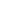 	Երեխաների խոսքի զարգացումը ոչ միայն մայրենի լեզվի ուսուցչի, այլև  մնացած բոլոր ուսուցիչների ու    ամբողջ մանկավարժական անձնակազմի խնդիրն է:  Սխալ խոսելիս աշակերտին պետք է ուղղել ամեն տեղ ու ամենուրեք, որպեսզի ինքն իր լեզվի նկատմամբ մշտական հսկողություն սահմանի և խոսի այնպես, ինչպես պահանջվում է: 	